Фототаблица к акту осмотра рекламной конструкциирасположенной по адресу: ул. Профсоюзов 21/1 от 09.02.2022.Съёмка проводилась в 12 часов 10 минут телефоном Xiaomi RedMi note 9PRO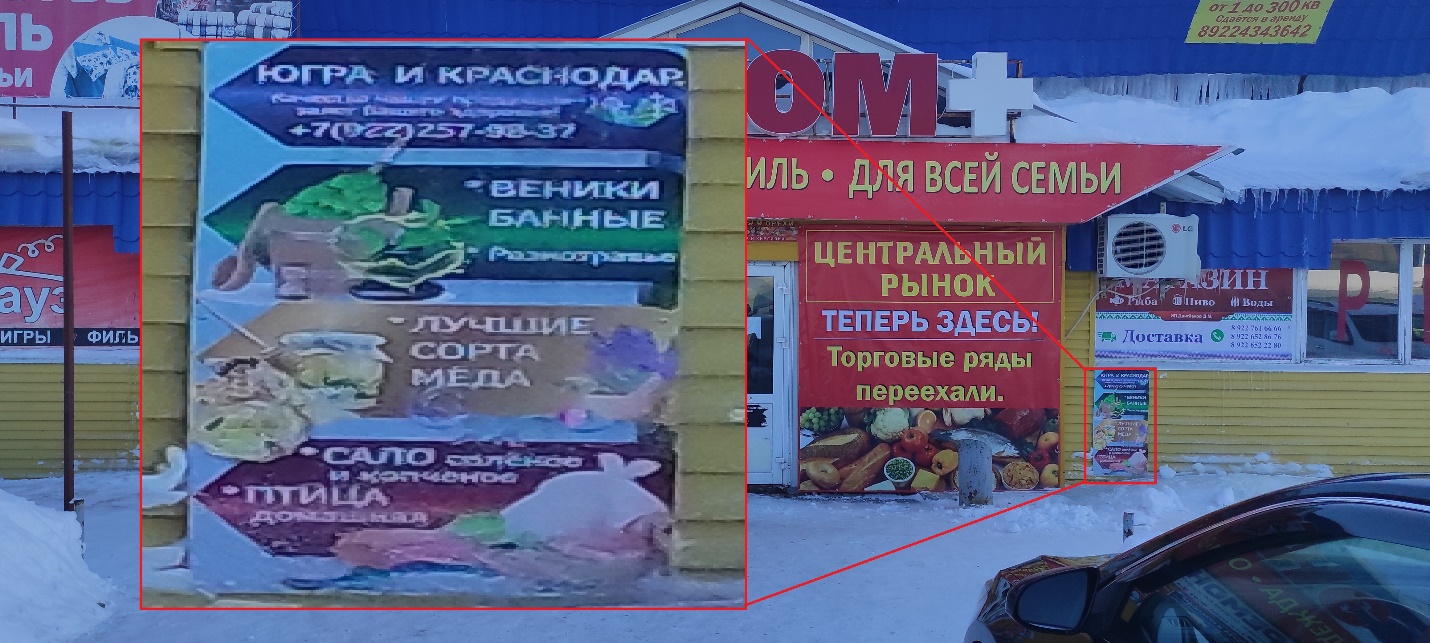 